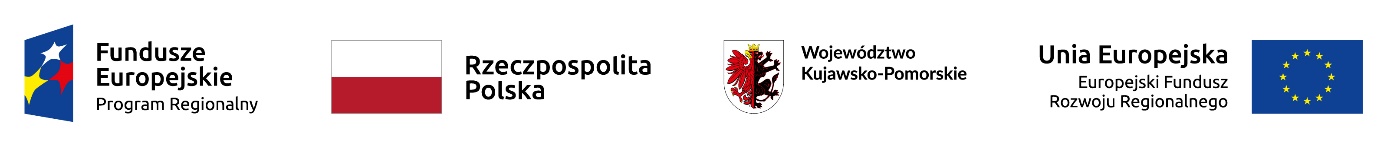 Nr postępowania: ZP.2.2022						Załącznik Nr 6 do SWZ Wykonawca:(pełna nazwa/firma, adres, 
w zależności od podmiotu: NIP/PESEL, KRS/CEiDG)reprezentowany przez: (imię, nazwisko, stanowisko/podstawa do reprezentacji)Oświadczenie w zakresie art. 108 ust. 1 pkt 5 PZP na potrzeby postepowania o udzielenie zamówienia publicznego na „Dostawę średnich samochodów ratowniczo – gaśniczych dla jednostek OSP województwa kujawsko – pomorskiego – 15 sztuk z podziałem na 2 części” w części …. zamówienia oświadczam co następuje:Przynależę / nie przynależę* do grupy kapitałowej w rozumieniu ustawy z dnia 16 lutego 2007 roku o ochronie konkurencji i konsumentów (tj. Dz. U. z 2020 r., poz. 1076 ze zm.) 
z innymi wykonawcami, którzy złożyli odrębne oferty, oferty częściowe lub wnioski 
o dopuszczenie do udziału w niniejszym postepowaniu. Wykaz wykonawców należących do tej samej grupy kapitałowej, którzy złożyli oferty:…………………………………………………………………………………………………* niepotrzebne skreślićUWAGAW przypadku przynależności do tej samej grupy kapitałowej Wykonawca może złożyć wraz 
z niniejszym oświadczeniem dokumenty bądź informacje potwierdzające, że powiązania 
z innym Wykonawcą nie prowadzą do zakłócenia konkurencji w przedmiotowym postępowaniu o udzielenie zamówienia publicznego.podpis 							              (kwalifikowany podpis elektroniczny)